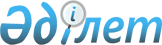 Об утверждении ИНСТРУКЦИИ "О порядке осуществления контроля за реализацией инвестиционных проектов"
					
			Утративший силу
			
			
		
					Постановление Государственного комитета Республики Казахстан по инвестициям от 8 апреля 1997 г. N 6. Зарегистрировано в Министерстве юстиции Республики Казахстан 15 октября 1997 г. N 401. Утратило силу - приказом председателя Комитета по инвестициям Министерства индустрии и торговли Республики Казахстан от 20 февраля 2004 года N 7-п



 


             Извлечение из приказа председателя Комитета 






          по инвестициям Министерства индустрии и торговли 






        Республики Казахстан от 20 февраля 2004 года N 7-п





      "В связи с принятием Закона Республики Казахстан от 8 января 2003 года "Об инвестициях", постановления Правительства Республики Казахстан от 8 мая 2003 года N 436 "О некоторых вопросах реализации Закона Республики Казахстан "Об инвестициях", в соответствии с пунктом 1 статьи 27 Закона Республики Казахстан от 24 марта 1998 года "О нормативных правовых актах" приказываю:






      1. Признать утратившими силу следующие нормативные правовые акты по вопросам инвестиций:






      3) постановление Государственного комитета Республики Казахстан по инвестициям от 8 апреля 1997 г. N 6 "Об утверждении ИНСТРУКЦИИ "О порядке осуществления контроля за реализацией инвестиционных проектов" (N 401 от 15 октября 1997 года)..."





 




      Председатель






-------------------------------------------------------------------





 



     В соответствии со статьей 15 Закона Республики Казахстан 
 Z970075_ 
 "О государственной поддержке прямых инвестиций" Государственный комитет Республики Казахстан по инвестициям постановляет: 



      Утвердить прилагаемую Инструкцию "О порядке осуществления контроля за реализацией инвестиционных проектов". 


      Председатель 





  


                             ИНСТРУКЦИЯ






                   "О порядке осуществления контроля 






                 за реализацией инвестиционных проектов" 




      Настоящая Инструкция разработана на основе и во исполнение Закона Республики Казахстан "О государственной поддержке прямых инвестиций" и определяет механизм осуществления контроля за реализацией инвестиционных проектов, по которым заключены контракты между Государственным комитетом Республики Казахстан по инвестициям (далее Комитет) и утвержденными инвесторами (далее инвестор). 




           


         1. Цель осуществления контроля 






                за реализацией инвестиционных проектов 






      1.1. Под контролем понимается осуществление Комитетом своих полномочий,  закрепленных в Законе Республики Казахстан "О государственной поддержке прямых инвестиций".



      1.2. Целью контроля являются:



      - защита интересов Республики Казахстан в процессе реализации инвестиционных проектов;



      - проверка правильности и полноты исполнения обязательств инвестором,  которые закреплены в контракте;



      - проверка правильности использования инвестором предоставленных по контракту льгот и преференций.




         


2. Полномочия Комитета по контролю за реализацией






                      инвестиционных проектов




      Для осуществления контроля за реализацией инвестиционных проектов Комитет имеет следующие права:



      2.1. проверять юридическую, бухгалтерскую, техническую и иную документацию инвестора,  касающуюся инвестиционного проекта;



      2.2. требовать от инвестора отчет о ходе реализации контракта согласно разделу 3 настоящей Инструкции;



      2.3. требовать исправление инвестором выявленных в процессе проверок нарушений;



      2.4. требовать дополнительно любую информацию, касающуюся реализации контракта;



      2.5. применять к инвестору, нарушающему свои обязательства по контракту,  меры воздействия,  указанные в разделе 4 настоящей Инструкции;



      2.6. привлекать в процессе исполнения контрольных функций соответствующие государственные органы;



      2.7. требовать от министерств, государственных комитетов, иных центральных и местных исполнительных органов обязательного исполнения постановлений Комитета, связанных с реализацией контракта. 




 


                      3. Отчетность инвестора 




      3.1. Инвестор обязан ежеквартально, не позднее 20-го числа месяца, следующего за кварталом, либо в другой срок, оговоренный в контракте, предоставлять в Комитет отчет о ходе реализации контракта по форме, устанавливаемой Комитетом и оговоренной в контракте. 



      3.2. Инвестор обязан ежегодно до 1-го марта предоставлять Комитету отчет о результатах финансово-хозяйственной деятельности за прошедший год, подтвержденный аудиторским заключением. 



      3.3. В случае невозможности выполнения своих обязательств инвестор обязан в месячный срок в письменном виде сообщить Комитету о причинах, препятствующих исполнению обязательств.



      3.4. В случае выявления каких-либо нарушений инвестором обязательств по контракту, Комитет в письменном виде указывает инвестору о выявленных нарушениях и устанавливает сроки для их устранения.




 


            4. Меры воздействия, применяемые к инвестору





 



      4.1. Меры воздействия, применяемые Комитетом к инвестору:



      - предупреждение о нарушении инвестором принятых на себя обязательств с указанием конкретных нарушений и срока, необходимого для его устранения;



      - расторжение контракта.



      4.2. Комитет вправе применять к инвестору меры воздействия в следующих случаях:



      4.2.1. нарушение инвестором законодательства Республики Казахстан;



      4.2.2. нарушение инвестором своих обязательств по контракту;



      4.2.3. нарушение инвестором сроков отчетности;



      4.2.4. несоответствие предоставленных отчетов форме, утвержденной Комитетом, либо оговоренной в контракте; 



      4.2.5. искажение либо сокрытие существенных фактов в любых сведениях, предоставленных инвестором Комитету. 




      


                   5. Разрешение споров 




      5.1. Споры, связанные с осуществлением Комитетом контроля за реализацией инвестиционного проекта, решаются по возможности путем переговоров. 



      5.2. Если в процессе переговоров Комитет и инвестор не придут к согласию, спор решается в соответствии с процедурами, установленными в контракте.

					© 2012. РГП на ПХВ «Институт законодательства и правовой информации Республики Казахстан» Министерства юстиции Республики Казахстан
				